              КАРАР                                                                      РЕШЕНИЕ	«11»  апреля  2017 й.                  № 15\5              «11»  апреля  2017г. Об утверждении  положения о муниципальном лесном контроле в сельском поселении  Тарказинский сельсовет муниципального района  Ермекеевский район Республики Башкортостан Руководствуясь Федеральным законом от 6.10.2003 № 131-ФЗ «Об общих принципах организации местного самоуправления в Российской Федерации», Федеральным законом от 26.12.2008 № 294-ФЗ «О защите прав юридических лиц и индивидуальных предпринимателей при осуществлении государственного контроля (надзора) и муниципального контроля», Уставом сельского поселения  Тарказинский сельсовет, Совет сельского поселения  Тарказинский сельсовет муниципального района  Ермекеевский район Республики БашкортостанР Е Ш И Л :1. Утвердить Положение о муниципальном лесном контроле в сельском поселении  Тарказинский сельсовет муниципального района  Ермекеевский район Республики Башкортостан  (Приложение 1).2. Обнародовать настоящее решение информационных стендах администрации сельского поселения и разместить на официальном сайте администрации  сельского поселения  Тарказинский сельсовет муниципального района  Ермекеевский район Республики Башкортостан в сети «Интернет».3. Настоящее решение вступает в силу со дня обнародования.  4. Контроль за исполнением настоящего решения оставляю за председателем постоянной комиссии по  развитию предпринимательства, земельным вопросам, благоустройству и экологии Совета сельского поселения Тарказинский сельсовет муниципального района Ермекеевский район Республики Башкортостан.Глава сельского поселенияТарказинский сельсовет                                                        Р.М.Загиров Приложениек решению Советасельского поселения Тарказинский сельсоветОт 11 апреля 2017 года  №15/5ПОЛОЖЕНИЕо муниципальном лесном контроле в сельском поселении  Тарказинский сельсовет муниципального района  Ермекеевский район Республики Башкортостан1. Общие положения1.1. Настоящее Положение разработано в соответствии с Федеральным законом от 6.10.2003 № 131-ФЗ «Об общих принципах организации местного самоуправления в Российской Федерации», Федеральным законом от 26.12.2008 № 294-ФЗ «О защите прав юридических лиц и индивидуальных предпринимателей при осуществлении государственного контроля (надзора) и муниципального контроля» и Лесным кодексом Российской Федерации. 1.2. Настоящее Положение устанавливает порядок осуществления муниципального лесного контроля в отношении лесных участков, находящихся в муниципальной собственности сельского поселения  Тарказинский сельсовет муниципального района Ермекеевский район Республики Башкортостан (далее – муниципальный лесной контроль) в целях своевременного выявления, пресечения и устранения правонарушений организациями, должностными лицами и гражданами на территории поселения.1.3. Органом, уполномоченным на осуществление муниципального лесного контроля, является Администрация сельского поселения  Тарказинский сельсовет муниципального района Ермекеевский район Республики Башкортостан.1.4. Муниципальный лесной контроль осуществляют сотрудники Администрации сельского поселения  Тарказинский сельсовет муниципального района  Ермекеевский район Республики Башкортостан - муниципальные лесные инспекторы. Права и обязанности муниципальных лесных инспекторов устанавливаются настоящим Положением. Перечень муниципальных лесных инспекторов и административный регламент осуществления муниципального лесного контроля утверждается постановлением Администрации сельского поселения  Тарказинский сельсовет муниципального района  Ермекевский район Республики Башкортостан.1.5. Муниципальный лесной контроль осуществляется во взаимодействии с уполномоченными органами государственного лесного надзора.2. Цели и задачи муниципального лесного контроля2.1.  Целями муниципального лесного контроля являются:1) обеспечение соблюдения юридическими лицами, индивидуальными предпринимателями и гражданами установленных в соответствии с лесным законодательством, земельным законодательством, законодательством об охране окружающей среды, санитарно-эпидемиологическим законодательством требований к использованию муниципальных лесов сельского поселения (далее – обязательные требования);2) систематическое наблюдение за исполнением обязательных требований, анализ и прогнозирование состояния исполнения обязательных требований юридическими лицами, индивидуальными предпринимателями и гражданами в процессе своей деятельности;3) принятие предусмотренных законодательством Российской Федерации мер по пресечению и (или) устранению выявленных нарушений.2.2. Указанные цели достигаются решением следующих задач:1)  выявление и предупреждение фактов несоблюдения лесного законодательства;2)  выявление фактов самовольного занятия лесных участков или использования их без оформленных в установленном порядке документов, удостоверяющих право на лесной участок;3) контроль за соблюдением условий договоров аренды, безвозмездного срочного пользования, постоянного (бессрочного) пользования лесными участками;4) выявление случаев использования лесов не по назначению;5) контроль за своевременным и полным внесением арендной платы за лесные участки юридическими и гражданами, в т.ч. индивидуальными предпринимателями;6)  выявление факторов загрязнения, захламления, незаконной вырубки лесов сельского поселения;7)  выявление и предотвращение фактов вредного воздействия на муниципальные леса при осуществлении хозяйственной и иной деятельности;8)  участие в проведении расследований аварийных и чрезвычайных ситуаций, в разработке мер по ликвидации последствий аварийного загрязнения лесов сельского поселения;9) контроль за выполнением иных требований законодательства по вопросам использования, охраны, защиты и воспроизводства лесов сельского поселения  Тарказинский сельсовет муниципального района  Ермекеевский район Республики Башкортостан;10)  принятие мер по устранению выявленных нарушений.3. Формы осуществления муниципального лесного контроля 3.1. Проведение муниципального лесного контроля осуществляется в форме плановых и внеплановых проверок в порядке, установленном Федеральным законом от 26.12.2008 № 294-ФЗ «О защите прав юридических лиц и индивидуальных предпринимателей при осуществлении государственного контроля (надзора) и муниципального контроля».3.2. Плановые проверки проводятся на основании ежегодного плана проверок, утверждаемого Главой сельского поселения, не чаще чем один раз в три года.3.3. В ежегодных планах проведения плановых проверок юридических лиц (их филиалов, представительств, обособленных структурных подразделений) и индивидуальных предпринимателей указываются следующие сведения:1) наименования юридических лиц (их филиалов, представительств, обособленных структурных подразделений), фамилии, имена, отчества индивидуальных предпринимателей, деятельность которых подлежит плановым проверкам, места нахождения юридических лиц (их филиалов, представительств, обособленных структурных подразделений) или места жительства индивидуальных предпринимателей и места фактического осуществления ими своей деятельности;2) цель и основание проведения каждой плановой проверки;3) дата начала и сроки проведения каждой плановой проверки;4) наименование Администрации сельского поселения, осуществляющей конкретную плановую проверку.3.4. Основанием для включения плановой проверки в ежегодный план проведения плановых проверок является истечение трех лет со дня:1) государственной регистрации юридического лица, индивидуального предпринимателя;2) окончания проведения последней плановой проверки юридического лица, индивидуального предпринимателя;3) начала осуществления юридическим лицом, индивидуальным предпринимателем предпринимательской деятельности в соответствии с представленным в уполномоченный Правительством Российской Федерации в соответствующей сфере федеральный орган исполнительной власти уведомлением о начале осуществления отдельных видов предпринимательской деятельности в случае выполнения работ или предоставления услуг, требующих представления указанного уведомления.3.5. Основания для проведения внеплановой проверки указаны в части 2 статьи 10 Федерального закона от 26.12.2008 № 294-ФЗ «О защите прав юридических лиц и индивидуальных предпринимателей при осуществлении государственного контроля (надзора) и муниципального контроля».3.6. Проверки, предусмотренные пунктами З.2, З.4, 3.5 настоящего Положения, осуществляются на основании распоряжения администрации сельского поселения о проведении проверки в порядке, установленном Федеральным законом от 26.12.2008 № 294-ФЗ, и в соответствии с административным регламентом проведения проверок при осуществлении муниципального лесного контроля в сельском поселении, утверждаемым администрацией поселения.3.7. По результатам проверки муниципальным лесным инспектором составляется акт по установленной форме в двух экземплярах. Типовая форма акта проверки устанавливается уполномоченным Правительством Российской Федерации федеральным органом исполнительной власти.К акту прилагаются имеющиеся заключения специалистов, объяснения лиц, в отношении которых проводилась проверка, и другие документы или их копии, связанные с результатами проверки, в том числе фототаблицы, обмеры площадей лесного участка и т.п.3.8. В случае выявления нарушений обязательных требований муниципальным лесным инспектором выдается предписание об устранении выявленных нарушений, о прекращении нарушений обязательных требований, о проведении мероприятий по обеспечению соблюдения обязательных требований, о проведении других мероприятий, предусмотренных законодательством.Предписание должно отражать фамилию, имя, отчество должностного лица, выдавшего предписание, его должность, наименование юридического лица, а также фамилию, имя, отчество физического лица – адресата предписания, конкретизированное требование (перечень требований), которое обязан выполнить адресат, ссылки на нормативные акты, срок устранения выявленных нарушений и дату выдачу предписания. Предписание должно быть подписано адресатом (представителем юридического лица). При отказе от подписи в получении предписания в нем делается соответствующая отметка об этом, и оно отправляется адресату по почте с уведомлением о вручении.Форма предписания – Приложение 1 к настоящему Положению. 3.9. При выявлении нарушений, предусмотренных статьями 7.9, 7.10, 8.24, 8.25, 8.26, 8.27, 8.28, 8.30, 8.31, 8.32 Кодекса Российской Федерации об административных правонарушениях, Администрацией сельского поселения  Тарказинский сельсовет муниципального района  Ермекеевский район Республики Башкортостан принимаются меры по привлечению виновных лиц к административной ответственности.3.10. По окончании проверки муниципальный лесной инспектор, проводивший проверку, в журнале учета проверок, ведущемся юридическим лицом (индивидуальным предпринимателем) осуществляет запись о проведенной проверке, содержащую сведения о наименовании Администрации сельского поселения сельского поселения  Тарказинский сельсовет муниципального района  Ермекеевский район Республики Башкортостан, датах начала и окончания проведения проверки, времени ее проведения, правовых основаниях, целях, задачах и предмете проверки, выявленных нарушениях и выданных предписаниях, а также указываются фамилии, имена, отчества и должности должностного лица или должностных лиц, проводящих проверку, его или их подписи. При отсутствии журнала учета проверок в акте проверки делается соответствующая запись.3.11. Руководитель, иное должностное лицо или уполномоченный представитель  юридического лица, индивидуальный предприниматель, а также гражданин, проверка которых проводилась, имеют право обжаловать действия (бездействие) должностных лиц Администрации сельского поселения  Тарказинский сельсовет муниципального района  Ермекеевский район Республики Башкортостан, повлекшие за собой нарушение прав юридического лица, индивидуального предпринимателя или гражданина при проведении проверки, в административном и (или) судебном порядке в соответствии с законодательством Российской Федерации.4. Полномочия должностных лиц, осуществляющих муниципальный лесной контроль 4.1. Муниципальные лесные инспекторы при осуществлении муниципального лесного контроля имеют право: 1) запрашивать и получать на основании мотивированных письменных запросов от органов государственной власти, органов местного самоуправления, юридических лиц, индивидуальных предпринимателей и граждан информацию и документы, необходимые для проверки соблюдения обязательных требований;2) беспрепятственно при предъявлении служебного удостоверения и копии распоряжения Администрации сельского поселения  Тарказинский сельсовет муниципального района  Ермекеевский район Республики Башкортостан о назначении проверки посещать лесные участки, проводить их обследование и другие мероприятия по контролю;3) выдавать предписания о прекращении нарушений обязательных требований, об устранении выявленных нарушений, о проведении мероприятий по обеспечению соблюдения обязательных требований;4) составлять протоколы об административных правонарушениях, предусмотренных статьями 7.9, 7.10, 8.24, 8.25, 8.26, 8.27, 8.28, 8.30, 8.31, 8.32 Кодекса Российской Федерации об административных правонарушениях, и принимать меры по предотвращению таких нарушений;5) направлять в уполномоченные органы материалы, связанные с нарушениями обязательных требований, для решения вопросов о возбуждении уголовных дел по признакам преступлений;6)  участвовать в подготовке нормативных правовых актов сельского поселения, регулирующих вопросы лесопользования на территории сельского поселения;7) осуществлять иные полномочия, предусмотренные федеральным законодательством.4.2. При осуществлении муниципального лесного контроля муниципальные лесные инспекторы обязаны: 1) своевременно и в полной мере исполнять предоставленные в соответствии с законодательством Российской Федерации полномочия по предупреждению, выявлению и пресечению нарушений обязательных требований и требований, установленных настоящим Положением;2)  соблюдать действующее законодательство, права и законные интересы юридических лиц, индивидуальных предпринимателей и граждан, проверка которых проводится;3) проводить проверку на основании распоряжения Администрации сельского поселения о ее проведении в соответствии с ее назначением;4) проводить проверку только во время исполнения служебных обязанностей, выездную проверку только при предъявлении служебных удостоверений, копии распоряжения Администрации сельского поселения и в случае, предусмотренном частью 5 статьи 10 Федерального закона от 26.12.2008 № 294-ФЗ, копии документа о согласовании проведения проверки;5) не препятствовать руководителю, иному должностному лицу или уполномоченному представителю юридического лица, индивидуальному предпринимателю, его уполномоченному представителю присутствовать при проведении проверки и давать разъяснения по вопросам, относящимся к предмету проверки;6) предоставлять руководителю, иному должностному лицу или уполномоченному представителю юридического лица, индивидуальному предпринимателю, его уполномоченному представителю, присутствующим при проведении проверки, информацию и документы, относящиеся к предмету проверки;7) знакомить руководителя, иного должностного лица или уполномоченного представителя юридического лица, индивидуального предпринимателя, его уполномоченного представителя с результатами проверки;8) учитывать при определении мер, принимаемых по фактам выявленных нарушений, соответствие указанных мер тяжести нарушений, их потенциальной опасности для жизни, здоровья людей, для животных, растений, окружающей среды, объектов культурного наследия (памятников истории и культуры) народов Российской Федерации, безопасности государства, для возникновения чрезвычайных ситуаций природного и техногенного характера, а также не допускать необоснованное ограничение прав и законных интересов граждан, в том числе индивидуальных предпринимателей, юридических лиц;9) доказывать обоснованность своих действий при их обжаловании юридическими лицами, индивидуальными предпринимателями в порядке, установленном законодательством Российской Федерации;10) соблюдать сроки проведения проверки, установленные Федеральным законом от 26.12.2008 № 294-ФЗ;11) не требовать от юридического лица, индивидуального предпринимателя документы и иные сведения, представление которых не предусмотрено законодательством Российской Федерации;12) перед началом проведения выездной проверки по просьбе руководителя, иного должностного лица или уполномоченного представителя юридического лица, индивидуального предпринимателя, его уполномоченного представителя ознакомить их с положениями административного регламента, в соответствии с которым проводится проверка;13) осуществлять запись о проведенной проверке в журнале учета проверок;14) принимать меры по предотвращению и устранению последствий выявленных нарушений лесного законодательства;15) проводить профилактическую работу по устранению причин и обстоятельств, способствующих совершению правонарушений.4.3. При осуществлении муниципального лесного контроля муниципальные лесные  инспекторы несут ответственность за:1) неисполнение требований законодательства при исполнении служебных обязанностей;2) несоблюдение установленного порядка осуществления муниципального контроля;3) непринятие мер по предотвращению и устранению последствий выявленных нарушений законодательства;4) объективность и достоверность материалов проводимых проверок.5. Права и обязанности лиц, проверяемых при осуществлениимуниципального лесного контроля 5.1. Организации, индивидуальные предприниматели и граждане при проведении мероприятий по муниципальному лесному контролю имеют право:1) непосредственно присутствовать при проведении проверки, давать объяснения по вопросам, относящимся к предмету проверки;2) получать от Администрации сельского поселения  Тарказинский сельсовет муниципального района  Ермекеевский район Республики Башкортостан, муниципальных инспекторов информацию, которая относится к предмету проверки и предоставление которой предусмотрено федеральным законом;3) знакомиться с результатами проверки и указывать в акте проверки о своем ознакомлении с результатами проверки, согласии или несогласии с ними, а также с отдельными действиями муниципальных лесных инспекторов;4) обжаловать действия (бездействие) муниципального лесного инспектора, повлекшие за собой нарушение прав гражданина, юридического лица, индивидуального предпринимателя при проведении проверки, в административном и (или) судебном порядке в соответствии с законодательством Российской Федерации;5) на возмещение вреда, причиненного вследствие действий (бездействия) муниципальных лесных инспекторов, признанных в установленном законодательством Российской Федерации порядке неправомерными, за счет средств бюджета сельского поселения  Тарказинский сельсовет муниципального района  Ермекеевский район Республики Башкортостан поселения в соответствии с гражданским законодательством.5.2. Организации, индивидуальные предприниматели и граждане при проведении мероприятий по муниципальному лесному контролю обязаны:1) обеспечивать свое присутствие при проведении мероприятий по муниципальному лесному контролю;2) обеспечивать беспрепятственный доступ на лесные участки для проведения мероприятий по муниципальному лесному контролю;3) представлять документы о правах на лесные участки, об установлении сервитутов и особых режимов использования земель, проектно-технологические и другие материалы, регулирующие вопросы использования и охраны лесов;4) оказывать содействие в проведении мероприятий по муниципальному лесному контролю и обеспечении необходимых условий муниципальным лесным инспекторам при выполнении указанных мероприятий.6. Отчетность при осуществлении муниципального лесного контроля 6.1.  Все проверки соблюдения лесного законодательства фиксируются в Книге учета проверок (Форма книги - Приложение 2).6.2. Ежегодно до 20 января Главе сельского поселения предоставляется обобщенный отчет по муниципальному контролю за предыдущий год с пояснительной запиской и предложениями по совершенствованию мероприятий при осуществлении муниципального контроля.7. Ответственность Администрации сельского поселения  Тарказинский сельсовет муниципального района  Ермекеевский  район Республики Башкортостан и муниципальных инспекторов при проведении муниципального лесного контроля 7.1. Администрация сельского поселения  Тарказинский сельсовет муниципального района  Ермекеевский район Республики Башкортостан, муниципальные лесные инспекторы в случае ненадлежащего исполнения соответственно функций, служебных обязанностей, совершения противоправных действий (бездействия) при проведении проверок несут ответственность в соответствии с законодательством Российской Федерации.7.2. Администрация сельского поселения осуществляет контроль за исполнением муниципальными лесными инспекторами служебных обязанностей, ведут учет случаев ненадлежащего исполнения ими служебных обязанностей, проводят соответствующие служебные расследования и принимают в соответствии с законодательством Российской Федерации меры в отношении муниципальных лесных инспекторов.7.3. Администрация сельского поселения обязана сообщить в письменной форме гражданину, юридическому лицу, индивидуальному предпринимателю, права и (или) законные интересы которых нарушены, о мерах, принятых в отношении виновных в нарушении законодательства Российской Федерации муниципальных лесных инспекторов, в течение десяти дней со дня принятия таких мер. Приложение 1к Положению о муниципальном лесном контроле в сельском поселении Тарказинский сельсоветАдминистрация сельского поселения  Тарказинский сельсовет муниципального района  Ермекеевский район Республики БашкортостанПРЕДПИСАНИЕоб устранении нарушенийлесного законодательстваот ___________________									№ _______Время ____ час. ____ мин.				    _____________________________________(место составления)___________________________________________________________________________________________(Ф.И.О., должность)на основании акта проверки от _________________ № _______ с целью устранения выявленных нарушений лесного законодательстваПРЕДПИСЫВАЮ:____________________________________________________________________________________________(наименование юридического лица, юридический адрес,____________________________________________________________________________________________Ф.И.О представителя юридического лица,____________________________________________________________________________________________Ф.И.О индивидуального предпринимателя, физического лица)осуществить  следующие  мероприятия  по  устранению выявленных нарушений требований лесного законодательства:О   результатах   исполнения   настоящего   предписания   сообщить   до ________________________в  Администрацию сельского поселения   Тарказинский сельсовет письменно или по телефону ____________________ Предписание выдал _____________________________________________________(должность, Ф.И.О., подпись)Предписание получил ___________________________________________________(Ф.И.О., подпись, дата)Приложение 2 к Положению о муниципальном лесном контроле в сельском поселении Тарказинский сельсоветАдминистрация сельского поселения  Тарказинский сельсоветКнига учета проверок соблюдения лесного законодательстваза 20___ г.БАШКОРТОСТАН РЕСПУБЛИКАhЫ                                                РЕСПУБЛИКА БАШКОРТОСТАН 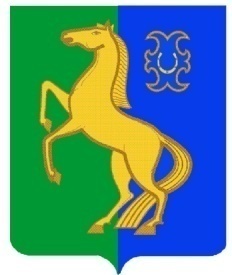            ЙӘРМӘКӘЙ РАЙОНЫ                                                            СОВЕТ СЕЛЬСКОГО ПОСЕЛЕНИЯ                                МУНИЦИПАЛЬ РАЙОНЫНЫҢ                                                         ТАРКАЗИНСКИЙ  СЕЛЬСОВЕТ     ТАРКАЗЫ АУЫЛ СОВЕТЫ                                                           МУНИЦИПАЛЬНОГО РАЙОНА       АУЫЛ БИЛӘМӘҺЕ СОВЕТЫ                                                              ЕРМЕКЕЕВСКИЙ РАЙОН       452185,Тарказы,Йәштәр урамы,26                                                   452185, Тарказы, ул.Молодежная ,26        Тел. 2-57-12                                                                                            Тел. 2-57-12№ 
п/пНаименование мероприятияСроки   
исполненияПримечание№проверки     Дата проведения проверкиОснование проверки (распоряжение о
проведении    
проверки)  Наименование 
юридического лица, должно-
стного лица, 
гражданина   Объект проверкиАкт проверки  
(дата и №)Должность, ФИО лица, проводившего проверкуПредписание об устранении  нарушений (дата и №)Отметка об исполнении предписанияНаправление материалов  в уполномоченный орган(дата и №)Протокол об   
админи-стратив-ном правонару-
шении (дата и №)        Постановление о привлечении к административной ответственности(дата и №)Постановление 
о прекращении 
дела об админ  
правонарушенииДата передачи 
административного дела судье (мировому 
судье)        Решение судьи
(мирового судьи(дата)         Отметка об устранении нарушений 12345678910111213141516